ŠKOLNÍ VZDĚLÁVACÍ PROGRAMKARLÍNSKÉ GYMNÁZIUM, PRAHA 8, PERNEROVA 25NAŠE ŠKOLA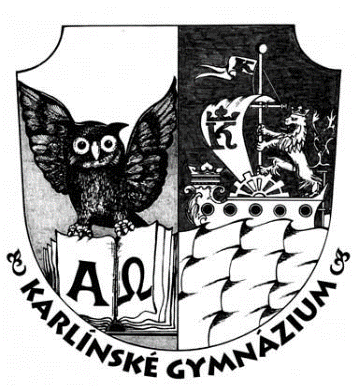 	CJ_KGYMP8 02316/2020Školní vzdělávací program pro gymnaziální vzdělávání (zpracováno podle RVP GV1)1. Identifikační údaje1.1. Název ŠVP21.2. Vzdělávací program1.3. Forma vzdělávání„Naše škola“Čtyřletý vzdělávací programDenní forma vzdělávání1.4. Předkladatel a zřizovatel:Předkladatel:	Karlínské gymnázium, Praha 8, Pernerova 25 Pernerova 25, 186 00 Praha 8dle změny zřizovací listiny schválené usnesením Zastupitelstva hlavního města Prahy č. 34/11 ze dne 26. 1. 2006 s účinností od 1. 2. 2006IČO3 REDIZO4 IZO561 389 064 600 005 968 000 638 218ředitel školy: RNDr. Petr Viták Telefon:	221 871 414 e-mail:	gymnazium@gyperner.cz www.gyperner.czZřizovatel: Kontakt:Hlavní město Praha, Mariánské náměstí 2, 110 00 Praha 1Magistrát hlavního města Prahy, odbor školství mládeže a tělovýchovy, Jungmannova 29/35, 111 21 Praha 11.5. Platnost dokumentu: od 1. září 2009 pro 1. ročník, aktualizace 18. 9. 20201 RVP GV – rámcový vzdělávací program gymnaziálního vzdělávání 2 ŠVP – školní vzdělávací program3 IČO – identifikační číslo organizace4 REDIZO – resortní identifikátor právnické osoby 5 IZO – identifikační znak organizace12. Charakteristika školy2.1. Úplnost a velikost školy, vybavení školy2.1.1. Stručná charakteristika školyKarlínské gymnázium se nachází v Praze 8 – Karlíně, Pernerově ulici č. 25, v blízkosti Karlínského náměstí. Je lehce dostupné z nedaleké zastávky metra C a B Florenc a nedaleké zastávky metra B Křižíkova. Budova, v níž škola sídlí, je majetkem Hlavního města Prahy.V příjemném prostředí nedaleko kostela sv. Cyrila a Metoděje a přilehlého parku je komplex staveb, které sloužily a slouží vzdělávání. Jejich historie sahá až do konce 19. století. Vnitřní prostory čtyřpatrové budovy naší školy mají svou nezaměnitelnou atmosféru, která vyvolává dojem téměř domácího prostředí.Již ve své historii byla stavba spjata s účelem vzdělávání v rozličných formách studia. Počátky realizace gymnaziálního vzdělávání zde můžeme zaznamenat od roku 1981. V té době sem bylo umístěno Gymnázium pro studující při zaměstnání a o 10 let později, tedy ve školním roce 1991/92 byla zřízena i forma denního studia.Tradice nabídky vzdělávání pro široké věkové spektrum je zachována dosud, a to v podobě čtyřleté denní formy vzdělávání a pětileté dálkové formy vzdělávání.Karlínské gymnázium je fakultní školou Přírodovědecké fakulty Univerzity Karlovy. Naši školu navštěvují studenti z celé Prahy. Vzhledem k velmi dobré dopravnídostupnosti jsme zároveň spádovou oblastí pro Středočeský kraj.2.1.2. Velikost školyKapacita školy: 610 žáků pro denní i dálkovou formu vzděláváníČtyřletá denní forma vzdělávání: max. počet 9 tříd. Naplněnost prvních ročníků je max. 30 žáků. V ostatních ročnících vzhledem k prostorovým podmínkám budovy školy je maximální naplněnost tříd do 32 žáků.2.1.3. Vybavení školyCelá škola je umístěna v jedné čtyřpatrové budově, jejíž součástí je i školní jídelna a fit centrum. Všech 14 učeben, které má škola k dispozici, se nachází v prvním až čtvrtém patře. Z toho 9 učeben má kapacitu větší než 30 míst, jedna z nich, s kapacitou 60 míst, může sloužit nejenom pro vlastní výuku, ale také při prezentačních akcích školy. Zbývající učebny s kapacitou 16 míst se využívají pro výuku ve skupinách. Většina učeben je vybavena novým žákovským nábytkem. V učebnách ve dvorním traktu budovy byly nově rekonstruovány podlahy a současně byly ve všech velkých učebnách instalovány nové keramické tabule. Ve čtvrtém patře (půdní vestavbě) jsou třídy klimatizovány. Klimatizací je vybavena i jedna počítačová učebna, školní kuchyně a fitcentrum.Všechny učebny jsou vybaveny výpočetní technikou potřebnou pro moderní výuku i pro provoz elektronické třídní knihy. Škola disponuje dvěma učebnami výpočetní techniky, určenými pro výuku ve skupinách. Obě mají vlastní počítačovou síť s připojením na internet a s dataprojektorem, v jedné z nich je instalována i interaktivní tabule. Možnost připojení k síti internet je samozřejmostí také v ostatních učebnách a kabinetech. V celé budově mají žáci možnost připojení k internetu pomocí sítě Wi-Fi, připojení k síti mohou žáci používat nejenom při vlastní výuce, ale částečně i v odpoledních hodinách ve volném čase. Škola má dále k dispozici sbírky pomůcek pro jednotlivé předměty.                                      2Pro účely výuky jsou kromě PC techniky využívány i přenosné radiomagnetofony, pro výuku cizích jazyků je zřízena žákovská knihovna.Pro výuku biologie, matematiky a fyziky, chemie, zeměpisu, cizích jazyků	a estetické výchovy na škole fungují specializované učebny. Část učebny chemie je zařízena jako laboratoř vybavená chemickými stoly a digestoří.V suterénu budovy je vybudováno fit centrum s posilovnou, gymnastickým sálem a kompletním sociálním zázemím. Toto zařízení je částečně využíváno pro výuku tělesné výchovy, ale mohou je v době mimo vyučování využívat i žáci. Bohužel budova nedisponuje klasickou tělocvičnou, a proto jsou pro výuku tělesné výchovy také pronajímány prostory Sokola Karlín.Nedílnou součástí budovy je i nadstandardně vybavená školní jídelna s kapacitou 500 strávníků, která se po rekonstrukci v letech 2002-2003 zařadila k nejmodernějším školním stravovacím zařízením v Praze. Jídelna nabízí stravování formou obědů, strávníci si mohou většinou vybrat ze dvou druhů jídel.2.2. Charakteristika pedagogického sboruPedagogický sbor naší školy je vzhledem ke kapacitě školy relativně malý. Počet jeho členů se pohybuje v posledních letech mezi 25 – 30 členy. Tato skutečnost je dána specifickou organizací výuky – denní a dálkovou formou vzdělávání realizovanou v jedné vzdělávací instituci. Současně se vyučující dále vzdělávají, většinou v rámci dalšího vzdělávání pedagogických pracovníků, ale také v dalších seminářích a kurzech zaměřených nejen na jejich aprobaci, ale i na nové trendy ve vzdělávání.Sbor je strukturován do menších celků, toto jeho členění napomáhá efektivnější organizaci práce v časově náročných podmínkách školy (rozvrh hodin ve škole je v rozmezí 7.45 – 19.00 hodin). Vedení školy tvoří ředitel a dva zástupci. Nezastupitelnou funkci ve výchovně vzdělávacím procesu zastávají výchovná poradkyně a školní metodik prevence, koordinátor environmentální výchovy a metodik informačních a komunikačních technologií. Učitelé jsou seskupeni podle svých aprobací do předmětových komisí. Na škole působí čtyři komise: společenských věd; cizích jazyků; matematiky, fyziky a výpočetní techniky; přírodních věd. Samostatnou sekci mají i vyučující tělesné výchovy. V organizační struktuře vzdělávacího procesu mají důležitou funkci garanti jednotlivých předmětů.2.3. Dlouhodobé projekty, mezinárodní spolupráce2.3.1. Dlouhodobé projektyNaše škola se dlouhodobě věnuje různým projektům, které můžeme rozdělit do několika oblastí podle obsahu a formy jejich realizace.a) Prevence proti sociálně-patologickým jevůmTa je obsažena v „Minimálním preventivním programu“, který je realizován formou přednášek, besed a zážitkových aktivit vedených ve spolupráci s jinými subjekty (např. Pedagogicko-psychologická poradna, Response, DROP-IN, Cesta...).b) Dobrovolnické a charitativní činnostiTyto činnosti jsou na naší škole již tradičně zakotveny. Pomáháme při různých charitativních 3akcích, zastřešených některou z organizací: Adra, Civilia, Máme otevřeno. Zároveň naši žácivytvořili dobrovolnickou skupinu, která zaměřila svou pozornost zejména na práce při rekonstrukci barokní fary v Činěvsi, jež bude po dokončení sloužit jako kulturně-duchovní centrum obce i regionu. Činnost této skupiny probíhá ve spolupráci s Nadačním fondem Františka Lukeše. Tradici na naší škole má také projekt Adopce na dálku, který je zastřešen Arcidiecézní charitou.c) Pedagogické praxeNaše škola spolupracuje s několika vysokými školami, které připravují budoucí učitele na jejich profesi. Jedná se zejména o Přírodovědeckou fakultu Univerzity Karlovy, jejíž jsme fakultní školou, ale i o Pedagogickou fakultu Univerzity Karlovy, s níž také dlouhodobě spolupracujeme. Učitelé Karlínského gymnázia vedou pedagogické praxe vysokoškolských studentů. Dobrou zprávou pro nás je setkávání se s našimi absolventy jako se studenty pedagogických oborů připravujících se na své budoucí povolání.d) Environmentální výchovaTato výchova je naplněna nejen teoretickými vstupy ve výuce, ale vlastní aktivitou žáků, jejich zapojením do dlouhodobé celoškolní akce třídění odpadů, která je finančně podpořena „Sdružením rodičů při Karlínském gymnáziu“.e) Podpora výukyTeoretická výuka na naší škole je prakticky podporována mnoha exkurzemi, besedami a návštěvami různých výchovně-vzdělávacích akcí. V této oblasti dlouhodobě spolupracujeme s různými institucemi, které se na podporu výuky specializují: Soudcovská unie, Hygienická stanice hl. m. Prahy, Matematicko-fyzikální fakulta UK, Přírodovědecká fakulta UK, Fyzikálně-chemický ústav Jaroslava Heyrovského, Organizace na ochranu spotřebitele.f) Studijní poznávací zájezdyNaše škola organizuje zájezdy do anglicky, německy a francouzsky mluvících zemí, a to ve spolupráci s cestovními kancelářemi, které se na podobné zájezdy specializují. Nejedná se o výměnné pobyty žáků, ale o zájezdy, ve kterých může docházet i k zařazení studentů do výuky v cizích zemích. Pro žáky mají silný motivační charakter a umožňují upevnění vzájemných vazeb nejen mezi žáky, ale i mezi žáky a pedagogy.g) Kulturní akce školyVýuka na škole je provázena i dalšími, zejména kulturními aktivitami. Jedná se hlavně o zapojení do projektu „klub mladého diváka“, díky němuž mohou naši žáci navštěvovat různá divadelní představení v mnoha pražských divadlech. Dále pak o činnost školního sboru, který sice pracuje nepravidelně, ale některá jeho vystoupení již můžeme označit za tradiční (vánoční koncert, vystoupení při předávání maturitních vysvědčení). Nejméně pravidelná jsou vlastní divadelní vystoupení našich studentů, ale i tuto aktivitu lze označit za tradiční.h) Sportovní akce školyNaši žáci se dle možností účastní sportovních akcí a soutěží v rámci pražského regionu. Součástí sportovního vyžití je i organizování vlastních sportovních dnů.Naše škola nechce jen dále pracovat na již fungujících aktivitách a projektech, ale chce se také dále rozvíjet. Mezi nově zaváděné aktivity lze zařadit:i) Adaptační dovednostiPro žáky 1. ročníku je nově na začátku školního roku organizován adaptační kurz. Ten je zaměřen na poznání kolektivu a budování týmu.j) E-twinningJedná se o projekt, v němž si škola na internetu najde partnerskou školu z jiné země. Spolupráce se realizuje ve dvou stupních, první možností je dopisování si se studenty z partnerské školy. Vyšší formou spolupráce je navržení společného projektu, na němž v průběhu školního roku budou pracovat studenti více škol. E-twinning je na naší škole již plně realizován v obou stupních v hodinách cizího jazyka. 42.3.2. Mezinárodní spolupráceKarlínské gymnázium nespolupracuje dlouhodobě s žádnou konkrétní zahraniční školou. O mezinárodní spolupráci lze hovořit v souvislosti s dlouhodobou tradicí zahraničních poznávacích zájezdů.2.4. Spolupráce s rodiči a jinými subjekty2.4.1. Spolupráce s rodičiSpolupráci mezi rodiči a školou lze spatřit v několika různých rovinách.Nejužší spolupráce se uskutečňuje zejména formou kontaktů mezi rodiči a třídními učiteli, kteří mají k problematice svých dětí a žáků nejblíže. Současně mohou rodiče kontaktovat jednotlivé vyučující v době jejich konzultačních hodin. Velmi osvědčenou formou komunikace mezi rodiči a učiteli je elektronická pošta. Rodiče i žáci v hojné míře využívají také informace sdělované prostřednictvím našich webových stránek.Důležitým subjektem spolupráce rodičů a školy je Sdružení rodičů při Karlínském gymnáziu, jehož výbor tvořený zástupci rodičů z jednotlivých tříd se pravidelně schází i s vedením školy. Při tvorbě rozpočtu a přerozdělování finančních prostředků, získaných z příspěvků rodičů a sponzorských darů, se snaží o jejich efektivní využití ve prospěch školních i mimoškolních aktivit žáků. Třídní schůzky jsou organizovány dvakrát ročně, pro rodiče budoucích prvních ročníků navíc i třídní schůzky před zahájením školního roku.V komunikační rovině bychom neměli zapomenout na zpětnou vazbu. Tu vytvářejí rodiče jako hosté na různých akcích školy, jako jsou např. vánoční koncerty, divadelní představení, slavnostní předávání maturitních vysvědčení.2.4.2. Spolupráce s jinými subjektyJak již bylo uvedeno výše, naše škola spolupracuje s mnoha výchovně-vzdělávacími nebo jinými institucemi.Při pedagogických praxích se jedná o Přírodovědeckou fakultu Univerzity Karlovy a o Pedagogickou fakultu Univerzity Karlovy. Při sociálně-výchovných aktivitách, v oblasti psychologického poradenství, při kariérním poradenství, v dobrovolnických činnostech a při kulturních akcích spolupracujeme s organizacemi, jako jsou pedagogicko-psychologická poradna, Response, DROP-IN, Cesta, Adra, Civilia, Máme otevřeno, Nadační fond Františka Lukeše, Arcidiecézní charita a Dům dětí a mládeže Praha 8 – Karlínské Spektrum.Dalším významným subjektem, s nímž škola spolupracuje, je Školská rada, která byla zřízena usnesením RHMP č. 0330 ze dne 22. 3. 2005 s účinností od 1. 4. 2005. Školská rada je šestičlenná a jejími členy jsou zástupci volení z řad zákonných zástupců nezletilých žáků denní formy vzdělávání (1), zletilých žáků dálkové formy vzdělávání (1), pedagogických pracovníků (2) a dva členové jsou jmenováni Radou hlavního města Prahy. V pravomoci školské rady je především schvalování výroční zprávy školy, školního řádu a pravidel pro hodnocení výsledků vzdělávání žáků.53. Charakteristika školního vzdělávacího programu3.1. Zaměření školyKarlínské gymnázium do koncepce svého čtyřletého vzdělávacího programu v denní formě vzdělávání zařadilo nejen přípravu žáků pro studium na vysokých školách a vyšších odborných školách, ale snaží se o všestranný harmonický rozvoj osobnosti mladého člověka, z nějž se stává samostatný a tvořivý jedinec. Posílení samostatného rozhodování žáka je mimo jiné dáno i možností profilace při volbě jednotlivých volitelných předmětů. Základním specifikem našeho vzdělávacího programu je posílení rozvoje vědomostí a dovedností v oblasti humanitních předmětů.3.2. Profil absolventaCelá koncepce ŠVP Naše škola je vedena snahou vybavit žáky nejen všeobecnými vědomostmi, jazykovými znalostmi a dovednostmi v ovládání výpočetní techniky, ale také snahou pomoci při utváření každého jedince jako celistvé, mravně integrované osobnosti, která se dobře orientuje v běžném životě, je sociálně zralá a schopná reflektovat a kultivovat vlastní hodnotový systém, se schopností vnímat svá práva i povinnosti.K tomuto cíli je zaměřeno postupné naplňování kompetencí v jednotlivých oblastech vzdělávání s posílením rozvoje vědomostí a dovedností zejména v humanitních předmětech.Obsah výsledného profilu našeho absolventa lze sumarizovat do těchto hlavních bodů:-	 je schopen aplikovat znalost v praktickém životě, pracovat s informační technikou, je jazykově vybaven a schopen prezentovat sebe i svou práci,-	je vybaven znalostním přehledem, je schopen k němu přistupovat s nadhledem,-	 samostatně se vzdělává, chápe význam svého celoživotního vzdělávání pro rozvoj osobního i profesního potencionálu,-	 v procesu myšlenkových operací rozezná problém, vytváří hypotézy, kritiky a analýzy jednotlivých variant,-	 dokáže analyzovat své vlastní schopnosti a dovednosti a podle nich vymezit a upravit své chování, jednání a životní cíle,-	je schopen pracovat samostatně i v kolektivu a využívá adekvátních komunikačních prostředků,-	porozumí textu, kriticky hodnotí, logicky uvažuje, je schopen obhájit svůj názor, argumentuje,-	 je mu vlastní individuální a občanská zodpovědnost, podílí se na ochraně životního prostředí, kulturních a společenských hodnot v mikro i makroregionu,-	 je tolerantní k jiným lidem a kulturám a odolný vůči společenským i mediálním tlakům, je schopen být i kritický k názorům druhých,-	zachovává obecné morální principy, je mu vlastní empatie a tolerance, ve společnosti vystupuje kultivovaně,-	 chová se informovaně a zodpovědně v krizových situacích, chrání své zdraví a dokáže účinně pomoci druhým,- orientuje se v tržním prostředí, včetně principu podnikání.63.3. Organizace přijímacího řízeníUchazeči jsou ke vzdělávání na naši školu přijímaní v souladu s platnými právními předpisy podle zákona č. 561/2004 Sb., o předškolním, základním, středním, vyšším odborném a jiném vzdělávání (školský zákon), v platném znění.Aktuální informace a kritéria přijímacího řízení pro daný školní rok jsou v předepsaných termínech zveřejněny jak v budově školy, tak i prostřednictvím našich webových stránek (www.gyperner.cz). Pro lepší orientaci uchazečů i zviditelnění školy připravujeme den otevřených dveří. Přípravné kurzy k přijímacím zkouškám neorganizujeme, dáváme přednost zveřejnění zadání přijímacích zkoušek z minulých let. 3.4. Organizace maturitní zkouškyMaturitní zkouška probíhá podle zákona 561/2004 Sb., o předškolním, základním,středním, vyšším odborném a jiném vzdělávání (školský zákon), v platném znění a podle vyhlášky č. 177/2009 Sb., o bližších podmínkách ukončování vzdělávání ve středních školách maturitní zkouškou, ve znění pozdějších předpisů.Způsob a podmínky ukončování vzdělávání v gymnáziu stanovuje § 72 a §77 až 82 zákona 561/2004 Sb., o předškolním, základním, středním, vyšším odborném a jiném vzdělávání, ve znění pozdějších předpisů a vyhláška 177/2009 Sb., o bližších podmínkách ukončování vzdělávání ve středních školách maturitní zkouškou, ve znění pozdějších předpisů.Koncepce maturitní zkoušky je stanovená tak, aby bylo možné objektivně a komplexně zhodnotit kvalitu vědomostí, dovedností a klíčových kompetencí u žáků odpovídající definovanému Profilu absolventa (viz 3.2)Od školního roku 2010/2011 se maturitní zkouška skládá ze společné a profilové části. Žák získá střední vzdělání s maturitní zkouškou, jestliže úspěšně vykoná obě části maturitní zkoušky.Zkušební předměty společné části maturitní zkoušky jsou stanoveny dle zákona 561/2004 Sb., v platném znění.Žáci povinně konají maturitní zkoušku ve společné části maturitní zkoušky zajišťované MŠMT ze dvou předmětů – z českého jazyka a literatury a z matematiky, nebo z cizího jazyka, který je na škole vyučován. Profilová část maturitní zkoušky se skládá ze zkoušky z českého jazyka a literatury konané formou písemné práce a formou ústní zkoušky a ze zkoušky z cizího jazyka konané formou písemné práce a formou ústní zkoušky, pokud si žák z povinných zkoušek společné části maturitní zkoušky zvolil cizí jazyk, a z dalších dvou povinných zkoušek konaných formou ústní zkoušky, v případě cizího jazyka konané formou ústní zkoušky a formou písemné práce. V profilové části maturitní zkoušky konají žáci také povinně zkoušku ze dvou předmětů, a to ve formě ústní zkoušky před zkušební maturitní komisí. Volba předmětů profilové části se musí lišit od volby předmětů společné části. Vzhledem k profilaci naší školy k humanitním předmětům není mezi předměty profilové části maturitní zkoušky zařazen předmět informatika.Výše uvedené informace platí v případě, že nedojde k dalším legislativním změnám.3.5. Výchovné a vzdělávací strategieNa úrovni školy jsou požívány následující výchovné a vzdělávací strategie:7Kompetence k učení-	 učitel používá některé z forem práce se žáky: výklad, řešení problémových úkolů, dialog a diskusi, skupinovou práci, samostatnou práci žáků, projektové úkoly-	 učitel vhodně doplňuje výuku ve škole exkurzemi, besedami, návštěvami dalších vzdělávacích a kulturních institucí-	 učitel vede žáky k propojování nových informací s informacemi již dříve nabytými, při kontrolních pracích vyžaduje systematizaci vědomostí a dovedností-	učitel provádí kontrolu osvojeného učiva různou formou srovnávacích testů-	 učitel zadává studentům samostatnou i domácí práci tak, aby tvořivě využívali informace z literatury, internetu, tisku a dalších zdrojů-	žák je veden k tomu, aby informace třídil, zvládl kriticky hodnotit-	žák samostatně prezentuje svoji práci v podobě referátů, seminárních prací a jejich obhajob-	 žák se při práci pokouší aplikovat učivo do praxe, uvědomuje si souvislost učiva a praktického života-	žák ovládá schopnost hodnotit svou práci, práci svých spolužáků, učí se přijmout hodnocení druhýchKompetence k řešení problémů-	 učitel zadává žákům problémové úkoly, vede je k jejich řešení, k diskusi o různých možnostech a postupech řešení-	učitel zadává žákům záměrně úkoly „s chybou“, vede žáka k rozpoznání chyby, jejímu odstranění-	žák používá poznatky získané v jednom předmětu i v jiných předmětechKompetence komunikativní-	učitel podporuje různé formy prezentace žáka a jeho práce – ústní, písemnou, multimediální, grafickou-	učitel podněcuje ve třídě různé formy diskuse – mezi učitelem a žáky, mezi žáky… -	žák volí vhodně formu komunikace-    žák používá odbornou terminologii, symboliku -     žák ovládá používání informačních technologií-	žák v diskusi vyjadřuje svůj názor, argumentuje pro něj, obhajuje jejKompetence sociální a personální-	učitel přistupuje k žákům individuálně, je tolerantní, vede žáky k toleranci -	učitel zařazuje do vyučování skupinovou práci-	učitel ve výuce používá projektové úkoly, metodu hry-	žáci si vzájemně pomáhají při studiu, nejen formou studijního referenta-	 žák se řídí zásadami zdravého životního stylu, řídí se bezpečnostními předpisy, dodržuje zásady tělesné i duševní hygieny-	žák vyjadřuje svůj odmítavý postoj k návykovým látkám-	žáci prosazují zásady „fair play“ nejen při sportovních akcích školy-	škola organizuje adaptační kurz, na němž se žáci vzájemně poznávají, vytvářejí kolektiv, při výuce, na dalších kurzech (lyžařský, komplexní exkurze), při výjezdech do zahraničí a jiných akcích školy jsou žáci vedeni ke kolektivní spolupráciKompetence občanské-	 učitel vede žáky k ochraně přírody, žáci svůj postoj vyjadřují mj. také aktivním tříděním odpadu ve škole-	žák je schopen se zodpovědně zachovat v krizových situacích8-	 žáci vyjadřují svůj občanský postoj aktivním připojením se k projektu „adopce na dálku“-	žáci pracují v dobrovolnické skupině organizované při naší škole (rekonstrukce barokní fary, spolupráce na sbírkových akcích Adry a jiných organizací, …)Kompetence k podnikavosti-	učitel vede žáky k zodpovědnému výběru volitelných předmětů -	žák zodpovědně rozhoduje o svém dalším studiu-	žáci se aktivně účastní soutěží a mimoškolních aktivit, prezentace školy navenek -	žáci se aktivně podílejí na výzdobě školy-	žáci ve spolupráci s učiteli vydávají studentský časopis-	žáci nejvyššího ročníku samostatně i ve spolupráci s učiteli plánují a organizují svůj       maturitní ples-	žáci se aktivně účastní vánočních vystoupení, divadelních představení, …-	žáci aktivně projevují tvořivý přístup a dodržování tradic při organizaci „mikulášské        besídky“, „posledního zvonění“ a jiných studentských akcí3.6. Zabezpečení výuky žáků se speciálními vzdělávacími potřebamiŽákem se speciálními vzdělávacími potřebami (SVP) je žák, který k naplnění svých vzdělávacích možností nebo k uplatnění a užívání svých práv na rovnoprávném základě s ostatními potřebuje poskytnutí podpůrných opatření. Tito žáci mají právo na bezplatné poskytování podpůrných opatření z výčtu uvedeného v § 16 školského zákona. Podpůrná opatření realizuje škola. Podpůrná opatření se podle organizační, pedagogické a finanční náročnosti člení do pěti stupňů. Podpůrná opatření prvního stupně uplatňuje škola nebo školské zařízení i bez doporučení školského poradenského zařízení na základě plánu pedagogické podpory (PLPP). Podpůrná opatření druhého až pátého stupně lze uplatnit pouze s doporučením školského poradenského zařízení (ŠPZ). Účelem podpory vzdělávání žáků se SVP je plné zapojení a maximální využití vzdělávacího potenciálu každého žáka s ohledem na jeho individuální možnosti a schopnosti. Pro žáky s přiznanými podpůrnými opatřeními prvního stupně je ŠVP podkladem pro zpracování PLPP a pro žáky s přiznanými podpůrnými opatřeními od druhého stupně podkladem pro tvorbu individuálního vzdělávacího plánu (IVP). Pravidla a průběh tvorby, realizaci a vyhodnocení PLPP a IVP škola zpracuje v souladu s vyhláškou č. 27/2016 Sb., o vzdělávání žáků se speciálními vzdělávacími potřebami a žáků nadaných. Zodpovědnou osobou za koordinaci tvorby a realizaci jednotlivých PLPP a IVP je výchovná poradkyně. PLPP a IVP škola nesestavuje proto, aby nabízel žákovi úlevy, ale proto, aby našel/stanovil úroveň, na které se žák bude moci efektivně vzdělávat. Umožňuje tedy žákovi pracovat dle jeho schopností a rozvíjet se. Stanovuje tak individuální tempo bez stresu srovnání se spolužáky, upravuje rozsah obsahu učiva a výstupů ze ŠVP, sám žák je ten, který je aktivní a přebírá zodpovědnost. Škola poskytuje zabezpečení výuky žákům se SVP takto: 9Zabezpečení výuky žáků se zdravotním postižením 
diferencuje a individualizuje vzdělávací proces při organizaci činností 
diferencuje a individualizuje vzdělávací proces při stanovování časové dotace 
diferencuje a individualizuje vzdělávací proces při stanovování forem i metod výuky 
diferencuje a individualizuje vzdělávací proces při stanovování vzdělávacího obsahu a výstupů 
reflektuje potřeby žáků 
spolupracuje s odbornými pracovníky školního poradenského pracoviště 
spolupracuje se školskými poradenskými zařízeními 
zabezpečuje odbornou výuku předmětů speciálně pedagogické péče 
zajišťuje učební pomůcky 
zohledňuje druh, stupeň a míru postižení při hodnocení výsledků vzdělávání 

Zabezpečení výuky žáků se zdravotním znevýhodněním 
uplatňuje princip diferenciace a individualizace vzdělávacího procesu při organizaci činností 
uplatňuje princip diferenciace a individualizace vzdělávacího procesu při stanovování forem i metod výuky 
uplatňuje princip diferenciace a individualizace vzdělávacího procesu při stanovování obsahu 
spolupracuje se školskými poradenskými zařízeními a odbornými pracovníky školního poradenského pracoviště 
umožňuje využívat podpůrných opatření při vzdělávání žáků 
zajišťuje pravidelnou komunikaci a zpětnou vazbu od žáků 
zajišťuje učební pomůcky 

Zabezpečení výuky žáků se sociálním znevýhodněním 
zajišťuje individuální nebo skupinovou péči 
zajišťuje pravidelnou komunikaci a zpětnou vazbu od žáků 
zajišťuje spolupráci s psychologem, speciálním pedagogem – etopedem, sociálním pracovníkem, případně s dalšími odborníky 
zajišťuje učební pomůcky 
zajišťuje učebnice 103.7. Zabezpečení výuky žáků mimořádně nadanýchNadaným žákem se rozumí jedinec, který při adekvátní podpoře vykazuje ve srovnání s vrstevníky vysokou úroveň v jedné či více oblastech rozumových schopností, v pohybových, manuálních, uměleckých nebo sociálních dovednostech. Za mimořádně nadaného žáka se v souladu s vyhláškou č. 27/2016 Sb. považuje žák, jehož rozložení schopností dosahuje mimořádné úrovně při vysoké tvořivosti v celém okruhu činností nebo v jednotlivých oblastech rozumových schopností, v pohybových, manuálních, uměleckých nebo sociálních dovednostech. Škola vytváří podmínky k co největšímu využití potenciálu každého žáka s ohledem na jeho individuální možnosti. To platí v plné míře i pro vzdělávání žáků nadaných a mimořádně nadaných. Výuka žáků probíhá takovým způsobem, aby byl stimulován rozvoj jejich potenciálu včetně různých druhů nadání a aby se tato nadání mohla ve škole projevit a pokud možno i uplatnit a dále rozvíjet. Škola využije pro podporu nadání a mimořádného nadání podpůrných opatření podle individuálních vzdělávacích potřeb žáků v rozsahu prvního až čtvrtého stupně podpory. Při vyhledávání nadaných a mimořádně nadaných žáků škola věnuje pozornost i žákům se speciálními vzdělávacími potřebami. Pravidla a průběh tvorby, realizaci a vyhodnocení PLPP a IVP škola zpracuje v souladu s vyhláškou č. 27/2016 Sb., o vzdělávání žáků se speciálními vzdělávacími potřebami a žáků nadaných. Zodpovědnou osobou za koordinaci tvorby a realizaci jednotlivých PLPP a IVP je výchovná poradkyně. IVP nevzniká proto, aby nabízel žákovi úlevy, ale proto, aby našel/stanovil úroveň, na které se žák bude moci efektivně vzdělávat. Umožňuje tedy žákovi pracovat dle jeho schopností a rozvíjet se. Stanovuje tak individuální tempo bez stresu srovnání se spolužáky, upravuje rozsah obsahu učiva a výstupů ze ŠVP, sám žák je ten, který je aktivní a přebírá zodpovědnost. Škola zabezpečuje výuku žáků mimořádně nadaných takto: podporuje nadání a talent žáků vytvářením vhodné vzdělávací nabídky 
spolupracuje s odborníky 
využívá soutěže/olympiády 
zadává specifické úkoly žákovi 
zajišťuje spolupráci se školským poradenským zařízením 
zajišťuje učebnice 
zapojuje žáka do samostatných a rozsáhlejších prací a projektů 113.8. Začlenění průřezových témat12134. Učební plán4.1. Učební plán – tabulka4.2. Poznámky k učebnímu plánuVyučovací předměty:Vzdělávací obsah jednotlivých vzdělávacích oblastí a oborů zařazených do RVP G je začleněn do vyučovacích předmětů.a) Používané zkratky:Český jazyk a literatura	ČJL Cizí jazyk	AJ Další cizí jazyk	FJ / NJ Matematika	MFyzika	F Chemie	CH Biologie	B Zeměpis (geografie)	ZGeologie	G Základy společenských věd	ZSV Dějepis	DEstetická	výchova	výtvarná	/ EVV	/ hudební                                                EVH Tělesná výchova                                 TV Informatika                                          IVolitelné předměty	VPb) Převedení vzdělávacího obsahu vzdělávacích oblastí a oborů do jednotlivých vyučovacích předmětů:Vzdělávací oblastJazyk a jazyková komunikacePředmětČJL, AJ, FJ neboIntegrace do předmětu- - -    NJ14Matematika a její aplikace Člověk a přírodaČlověk a společnost Člověk a svět práce Umění a kulturaČlověk a zdraví – tělesná výchova- výchova ke zdraví Informatika a informační a komunikační technologieVolitelné vzdělávací aktivity MF, CH, B, Z, G ZSV, D - - -EVV / EVH TV  - - -           IVP      - - -      - - -       - - -ZSV - - -- - -TV, B, ZSV ČJL (1 VH)c) Předměty, u kterých probíhá výuka ve skupinách (dělení tříd):Vyučovací předmět Český jazyk a literatura Cizí jazyk a další cizí jazyk MatematikaFyzika Chemie BiologieEstetická výchova výtvarná / hudební Tělesná výchovaInformatika Volitelné předmětyVýuka ve skupinách (ve všech ročnících) jedna vyučovací hodina týdněvšechny vyučovací hodiny jedna vyučovací hodina týdnějedna vyučovací hodina v čtyřtýdenním cyklu jedna vyučovací hodina v čtyřtýdenním cyklu jedna vyučovací hodina v čtyřtýdenním cyklu všechny vyučovací hodinyvšechny vyučovací hodiny všechny vyučovací hodiny všechny vyučovací hodinyd) Další poznámky k vyučovacím předmětům:Anglický jazyk je povinným cizím jazykem pro všechny žákyDruhý cizí jazyk si žáci volí z nabídky: francouzský jazyk, německý jazyk.Předmětu druhý cizí jazyk je připočítána jedna hodina v každém školním roce. Navýšení hodin druhého cizího jazyka souvisí s připojením se školy k Metropolitního programu.U předmětů fyzika, chemie a biologie je dělená hodina věnována především praktickým činnostem v rámci laboratorních cvičeníVyučovací předmět zeměpis pokrývá vzdělávací obsah oboru geografieVyučovací předmět základy společenských věd pokrývá vzdělávací obsah oboru občanský a společenskovědní základVyučovací předmět estetická výchova výtvarná pokrývá vzdělávací obsah výtvarného oboruVyučovací předmět estetická výchova hudební pokrývá vzdělávací obsah hudebního oboruSoučástí vyučovacích předmětů estetická výchova výtvarná / hudební je společný vzdělávací obsah integrujícího tématu Umělecká tvorba a komunikaceŽáci si volí jeden předmět z nabídky: estetická výchova výtvarná a estetická výchova hudebníVolitelné vzdělávací aktivity jsou formou volitelných předmětů zařazeny do 3. a 4. ročníku. Nabídka jednoletých a dvouletých volitelných předmětů a obsahy učiva těchto volitelných předmětů jsou každým rokem aktualizovány a zveřejňovány na webových stránkách školy a na veřejně přístupném místě ve škole.15Nabídka konkrétních volitelných předmětů může být každoročně aktualizována na základě poptávky žáků a realizačních možností školy.Ve třetím ročníku si žáci povinně volí semináře v celkové dotaci 6 vyučovacích hodin. Semináře mohou být jedno- nebo dvouhodinové.Ve čtvrtém ročníku si žáci povinně volí semináře v celkové dotaci 8 vyučovacích hodin. Semináře mohou být jedno- nebo dvouhodinové.V případě zájmu žáků a realizačních možností školy mohou být zavedeny také nepovinné předmětyKurzyPoznámky ke kurzům:Adaptační kurz je zaměřen na poznání kolektivu, budování týmu, zařazen na začátek 1. ročníku.Lyžařský výcvik je zaměřen na zimní sporty na horách, součástí kurzu je zaměření na sport a zdraví, první pomoc, řešení krizových situací, kurz je zařazen do 2. ročníku, zimních měsíců.Komplexní exkurze je zaměřená na praktické využití poznatků a dovedností získaných v prvních třech letech studia ve všech studijních oborech, kurz je zařazen na začátek 4. ročníku.Výjezdy do zahraničí jsou zaměřeny na praktické využití jazykových dovedností studentů, účast na výjezdech je dobrovolná, vychází ze zájmu a finančních možností studentů. Výjezdy škola pořádá do zemí, jejichž jazyky jsou na škole vyučovány (anglicky, německy a francouzsky mluvící země), cílové destinace se střídají. Pravděpodobné zařazení je na začátek školního roku.Všechny kurzy, s výjimkou výjezdu do zahraničí, mají povinné výstupy. Výstupy jsou jasně formulovány. Výstupem je aktivní účast na kurzu, která bude zhodnocena vyučujícím. V případě komplexní exkurze je výstup doplněn o pracovní aktivitu (písemnou, např. pracovní list), která bude samostatně hodnocena. V případě neúčasti je jasně formulován náhradní výstup. Snahou školy je co největší účast žáků na kurzech.165. Učební osnovyPŘÍLOHA6. Hodnocení žáků a autoevaluace školy6.1 Hodnocení žáků6.1.1. Pravidla a cíle hodnoceníBěhem celého školního roku je žák průběžně hodnocen. Forma hodnocení, kterou zvolila naše škola, je klasifikace. Také výsledné hodnocení za příslušné pololetí je vyjádřeno klasifikací. Klasifikační stupnice je dána rozsahem 1 – 5 (výborný – nedostatečný). Hodnocení probíhá podle zásad Klasifikačního řádu, který je přílohou tohoto dokumentu.Hlavními cíli hodnocení je poskytnout žákům formou zpětné vazby informaci o kladech či záporech jejich postupů. Žáci mohou využít hodnocení jako motivační prvek, učitel je může vést k objektivnímu hodnocení vlastních výsledků.6.2 Autoevaluace školy6.2.1 Vlastní hodnoceníVlastní hodnocení školy bude prováděno podle §12 zákona č. 561/2004 Sb., o předškolním, základním, středním, vyšším odborném a jiném vzdělávání (školský zákon).v souladu s §8 a §9 vyhlášky č. 15/2005 Sb., kterou se stanoví náležitosti dlouhodobých záměrů, výročních zpráv a vlastního hodnocení školy.Struktura vlastního hodnocení školy vychází ze sledování v těchto hlavních oblastech: a) podmínky ke vzděláváníb) průběh vzděláváníc) podpora školy žákům, spolupráce s rodiči, vliv vzájemných vztahů školy, žáků, rodičů a dalších osob na vzděláváníd) výsledky vzdělávání žákůe) řízení školy, kvalita personální práce, kvalita dalšího vzdělávání pedagogických pracovníkůf) úroveň výsledků práce školy, zejména vzhledem k podmínkám vzdělávání a ekonomickým zdrojůmVlastním hodnocením si škola ověřuje, jak se jí daří naplňovat cíle stanovené školním vzdělávacím programem, snaží se nejen o zhodnocení současného stavu, ale i o provedení případných korekcí a stanovení strategie dalšího rozvoje.176.2.2 Časové rozvržení evaluačních činnostíRozvržení je dáno činností v jednotlivých sledovaných oblastech, podle aktuálního ročního plánu. K zjišťování výsledků škola používá vnější i vnitřní nástroje (testování, dotazníky, rozbor materiálů, hospitační činnost, statistiky,…). Průběžné výstupy, ale i výsledky následných opatření analyzujeme v aktuálním školním roce a pracujeme s nimi v rámci celé školní docházky žáka.18Průřezová témataTematický okruhPředmětRočníkOsobnostní a sociální výchova/OSVPoznávání a rozvoj vlastní osobnosti/PRVOZSV EVH/EVV AJ, FJ / NJM, TV, I1. průběžně průběžněprůběžněOsobnostní a sociální výchova/OSVSeberegulace, organizační dovednosti a efektivní řešení problémů/SODEŘPZSVM, TV, I1.průběžněOsobnostní a sociální výchova/OSVSociální komunikace/SKZSV ČJLAJ, FJ / NJM, TV, I1. 1.průběžněprůběžněOsobnostní a sociální výchova/OSVMorálka všedního dne/MVDZSVM, TV, Ia 4.průběžněOsobnostní a sociální výchova/OSVSpolupráce a soutěž/SaSZSV EVH / EVVM, TV, I1. průběžněprůběžněVýchova k myšlení v evropských a globálníchGlobalizační a rozvojové procesy/GRSZ ZSV D1. až 3. 3. 4.souvislostech/VMEGSGlobální problémy, jejich příčiny a důsledky/GPJPDZSV Z3. 2.souvislostech/VMEGSHumanitární pomoc a mezinárodní rozvojová spolupráce/HPMRSZSV3.souvislostech/VMEGSŽijeme v Evropě/ŽEZSV ZEVH / EVV AJ, FJ / NJ2. a 3. 2. a 3 1. a 2..průběžněsouvislostech/VMEGSVzdělávání v Evropě a ve světě/VESZSV AJ, FJ / NJ3. 2. a 3.Multikulturní výchova/MuVZákladní problémy sociokulturních rozdílů/ZPSRZSV DAJ, FJ / NJ1. a 3. a 4. 1. až 4. průběžněMultikulturní výchova/MuVPsychosociální aspekty interkulturality/PAIZSV1. a 4.Multikulturní výchova/MuVVztah k multilingvní situaci a ke spolupráci mezi lidmi z různého kulturního prostředí/VMSSMLRKPČJL AJ, FJ / NJ1. průběžněEnvironmentální výchova/EVProblematika vztahů organismů a prostředí/PVOPBG1. až 3.     4.Environmentální výchova/EVČlověk a životní prostředí/ČŽPZ ZSV Ch FGTV1. a 3. 3.1. až 3 1. až 34.průběžněEnvironmentální výchova/EVŽivotní prostředí regiónu a České republiky/ŽPRČRZ ZSV FG1. a 3. 3. průběžně4.Mediální výchova/MeVMédia a mediální produkce/MMPČJL ZSVEVH / EVV AJ, FJ / NJI1. a 3. 1. a 3. 1. a 2. průběžně1. a 2.Mediální výchova/MeVMediální produkty a jejich význam/MPJVČJL ZSVI3. 1. a 3. 1. a  2.Mediální výchova/MeVUživatelé/UEVH / EVV ZSVI1. a 2. 1.1. a 2.Mediální výchova/MeVÚčinky mediální produkce a vliv médií/UMPVMZSV ČJLI1. 4.1. a 2.Mediální výchova/MeVRole médií v moderních dějinách/RMMDDI4.1. a 2.Vyučovací předmět1. r.2. r.3. r.4. r.CelkemDisponibilní hodinyČeský jazyk a literatura3445163Cizí jazyk3334131Další cizí jazyk4 + 14 + 12 + 13 + 113 + 41Matematika4334144Fyzika22,52,5-711Chemie22,52,5-711Biologie322-711Zeměpis232-711Geologie---1111Základy společenských věd22331011Dějepis2213811Estetická výchova výtvarná / hudební22--4-Tělesná výchova22228-Informatika21--3-Volitelné předměty--68146Celková časová dotace33+133+133+133+1132+426RočníkKurzVýstupyNáhradní plnění1.Adaptačnízapočtená účast na kurzu-2.Lyžařský výcvikzapočtená účast na kurzuseminární práce4.Komplexní exkurzezapočtená účast na kurzu, pracovní aktivita na kurzuseminární práceprůběžněVýjezd do zahraničíúčast dobrovolná-